Publicado en Tenerife, islas Canarias el 05/12/2022 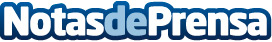 Turismo ecológico de calidad en Tenerife para desconectar de manera sostenible con San Diego ApartamentosSan Diego Apartamentos representa un ejemplo de alquiler vacacional en el norte de Tenerife. A las comodidades del complejo, provisto de 10 viviendas, se suman otras características únicas. La principal es el hecho de estar situado en medio de una finca dedicada a la agricultura ecológica. Las personas que buscan un lugar en el que pasar las vacaciones de manera responsable con el medio ambiente tienen un hogar aquíDatos de contacto:Enrique González de Chavez Parache+34 607684159Nota de prensa publicada en: https://www.notasdeprensa.es/turismo-ecologico-de-calidad-en-tenerife-para Categorias: Inmobiliaria Viaje Canarias Entretenimiento Turismo http://www.notasdeprensa.es